Reading lesson plan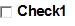 Topic: comparativesInstructor:ChoLevel: IntermediateStudents:7Length:25 MinutesMaterials:- White board, Makers and eraser- Computer and beam projector- PPT file- 7 copies of the practice worksheetsAims:- Ss will predict the meaning of the comparatives by watching and listening to "comparatives song"-  Ss will know the form of the comparatives by teacher's explaination-  Ss will practice speaking and listening ability by sharing ideas in a group and present   each other's opinionLanguage Skills:- Reading : reading worksheets to answer questions- Listening : listening to the music, teacher's instructions, explanation- Speaking : drilling, practice activities and sharing ideas- Writing : workshhet answersLanguage Systems: - Grammar : use of comparatives(I'm taller..., He's older than...)- Function : compared with a variety of situationAssumptions:- Ss have sense of comparing- Ss will realize easily the way how it is used by watching videoAnticipated Problems and Solutions-  Ss may have a hard time drilling> Teacher gives the students more chances to practice-  If Ss need more time to finish their activity> Be flexible with the time as giving student more time to finish their activity and cut off            the time of pose activiti.References: Reading Builder by Andrea Janzen / John Thomas- Youtube : A Dog’s Purpose – Official TrailerLead-InLead-InLead-InMaterials: videoMaterials: videoMaterials: videoTimeSet UpTeacher Talk2minWholeclass(After watching video and then ask to Ss)Hello~Every one?!What is this?(Ss response)All right! what we going to learn today are "Dogs of the world “Ok! Do you like dogs and How much do you know about dogs?(Ss response)What kind of dog breed do you have?(강아지 이름 정리 필요)Here’s video decribed briefly about dogs?So, we are going to learn about part of reading with story of dogs.   Pre-ActivityPre-ActivityPre-ActivityMaterials: Computer, Projector, PPT fileMaterials: Computer, Projector, PPT fileMaterials: Computer, Projector, PPT fileTimeSet UpTeacher Talk  5minOk,now let’s have a look some photoes together.Police dogThis dogs need to be strong and fast in order to help policein dangerous situations.CCQ:(Ss:) 2. Dogs for blind people(Guide dogs)Guide dogs are assistance dogs trained to lead blind and visually impaired people around obstacles.CCQ:(Ss:) 3. Shepherd dog(Sheepdog)A shepheed dog is a type of working dog used by shepherds to herd and protect their flocks.CCQ:(Ss:) 4. Pet dogsNormally it has been raised at home as one of a family member.Sometimes, It is outside to protect their family from a stranger.CCQ:(Ss:) (Ss response)What is word class?It is kind of noun, adverb, preposition and so on...Do you get my point?(Ss:yes)So! those were so cute, weren’t you?Before moving on to the next stepAny questions about dogs?Main ActivityMain ActivityMain ActivityMaterials: 7 copies of the practice worksheetMaterials: 7 copies of the practice worksheetMaterials: 7 copies of the practice worksheetTimeSet UpTeacher Talk10minOk! This time is to practice for you to do.I'll give you handout which you need to solve it.So, I'll give you 10min to figure it out~!Take a time and if you don’t know, anytime ask me ornext to your partner.CCQ:How much time you can spend on?Ready? Ok! Go for it! Time's up!How was the phrase of reading?Great! Let's have a check wherther you are right or not.Post ActivityPost ActivityPost ActivityMaterials: Computer, PPT, Projector Materials: Computer, PPT, Projector Materials: Computer, PPT, Projector TimeSet UpTeacher Talk5 minBefore wrap our class up,Let's do one more thing which is the crossword puzzle.Ok, It will remind you what we have learned today!I will give you 5minsHow much time do you have?(Ss response)Alright. It's time to finish the class.You have done great job today.Thank you so much for your attention.SOS Activities SOS Activities SOS Activities Materials: Materials: Materials: TimeSet UpTeacher Talk5min